APPLE CLASS  23/11/20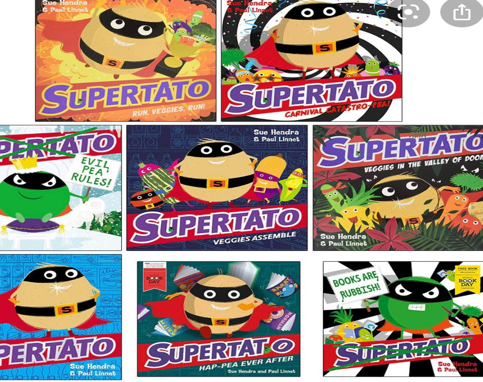 This week in school, we will begin to learn about ‘Supertato’ who is the main character in a series of books set in a Supermarket. Supertato has to save his fruit and vegetable friends from a villain called ‘The Evil Pea’! I just know the children are going to really engage with these stories and can’t wait to see what other activities they come up with linked to the story!😊In Literacy this week, we will be learning some more about story structure and we will begin to compare events that are similar or different within the Supertato series. We will also be learning lots about labelling.In Maths we will be learning about ‘many’ and ‘few’ and ‘more’ and ‘less’. We will compare groups of objects and will look at what this new vocabulary means. We will also begin to estimate amounts visually. In our other lessons, we will be completing some fruit and vegetable printing, we will be designing and making our own Supertato’s and we will complete some observational drawings of different foods. We will also learn about some vegetables/ fruits that we may not have heard of such as marrows, butternut squash etc. On Wednesday we will learn about ‘India’ as part of our whole school international day. We will also learn about how to take care of animals as we are lucky enough to have a Zoom talk from the Blue Cross Animal Charity on Friday Here are some of the learning activities that we will be doing in school (some of which you could also have a go of at home if isolating). Here is a link to the Supertato stories that we will read this week (there are others but we are saving those until next week): Supertatohttps://m.youtube.com/watch?v=rze89HB9u8gSupertato Veggies Assemblehttps://m.youtube.com/watch?v=f8VmnyYeBnUSupertato Run, Veggies Run! https://m.youtube.com/watch?v=XFbL0VtQ5y4Literacy*Labelling a map of all of the places the Evil Pea could be hiding in our school. We will also create our own maps following individual interests.*labelling some fruits and vegetables, listening carefully to the sounds in longer words and spelling them phonetically (i.e. they do not have to be spelt correctly but should be recognisable letis for lettuce for example is fine at this stage of Phonics learning). *Writing a description of our own Supertato character “It is/ It has....*painting our very own super Veggie and then labelling the different parts of it. *reading clues to make specific Mr Potato Heads. Maths*exploring money and buying objects that cost different amounts from Supertato’s Supermarket*building traps for The Evil Pea and comparing which colour bricks we have used the most/ fewest of*playing a game where we roll the dice and collect supertato/ Evil pea counters and then comparing which we have the most/ least of*catching Evil Peas using tweezer against the timer and then seeing who got many and who got fewer.